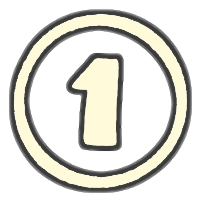 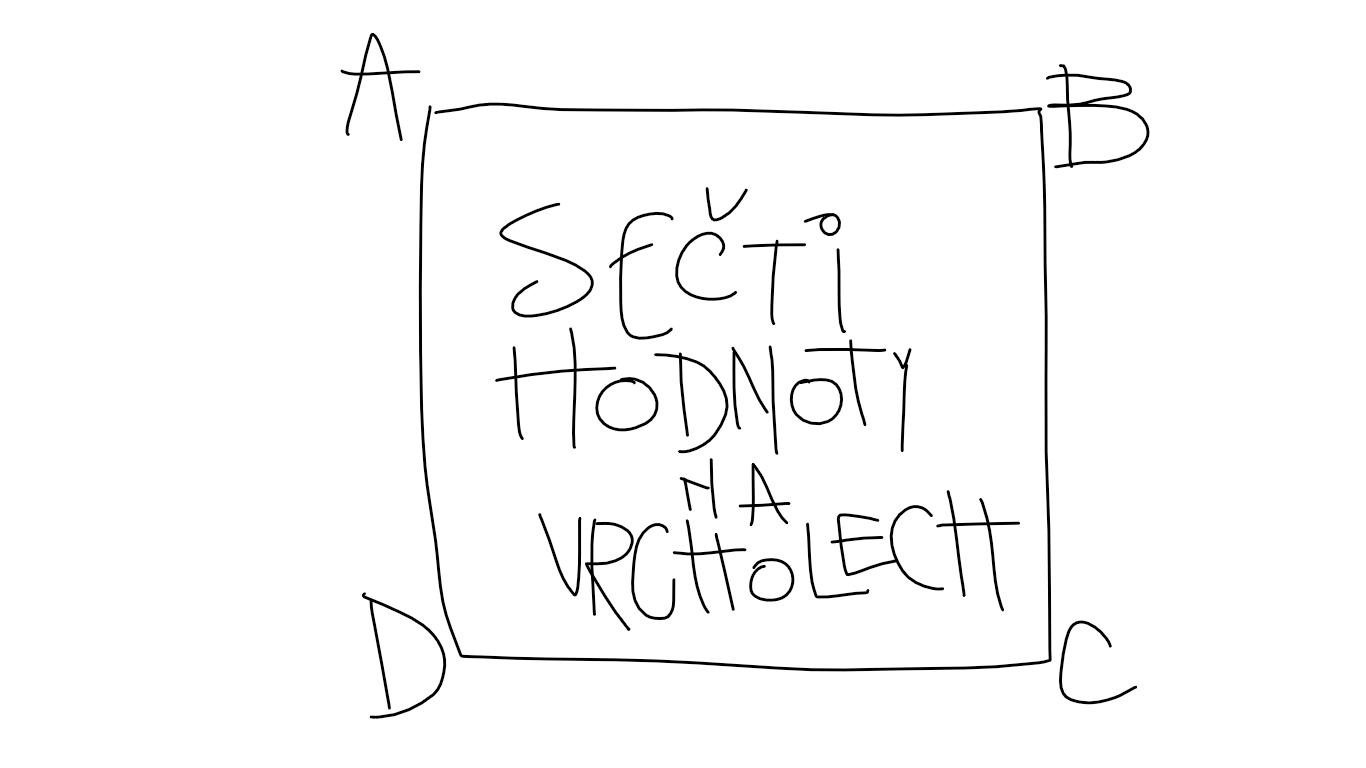 A = D + CB = Součet všech nohou čtyř pavoukůC = Počet dnů v lednuD = Součet čísel data vzniku ČeskoslovenskaŘešeníA = 1956+31=1987B = 32C = 31D = 28+10+1918=1956A+B+C+D = 4006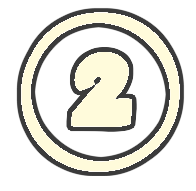 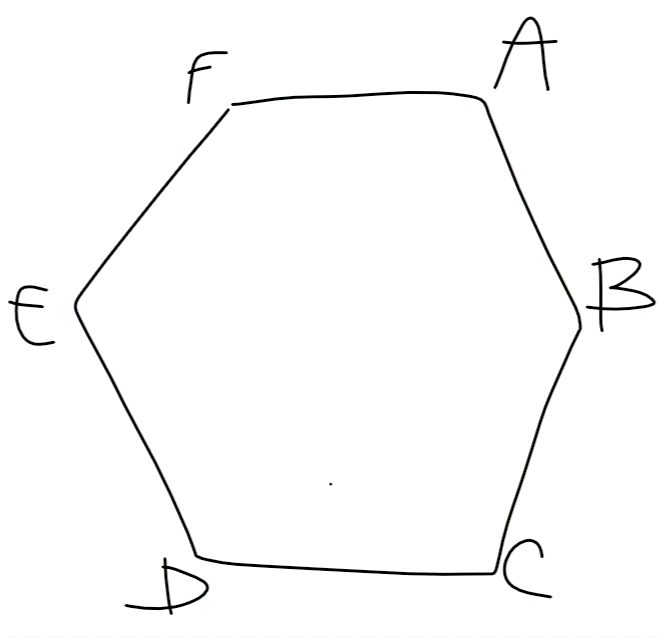 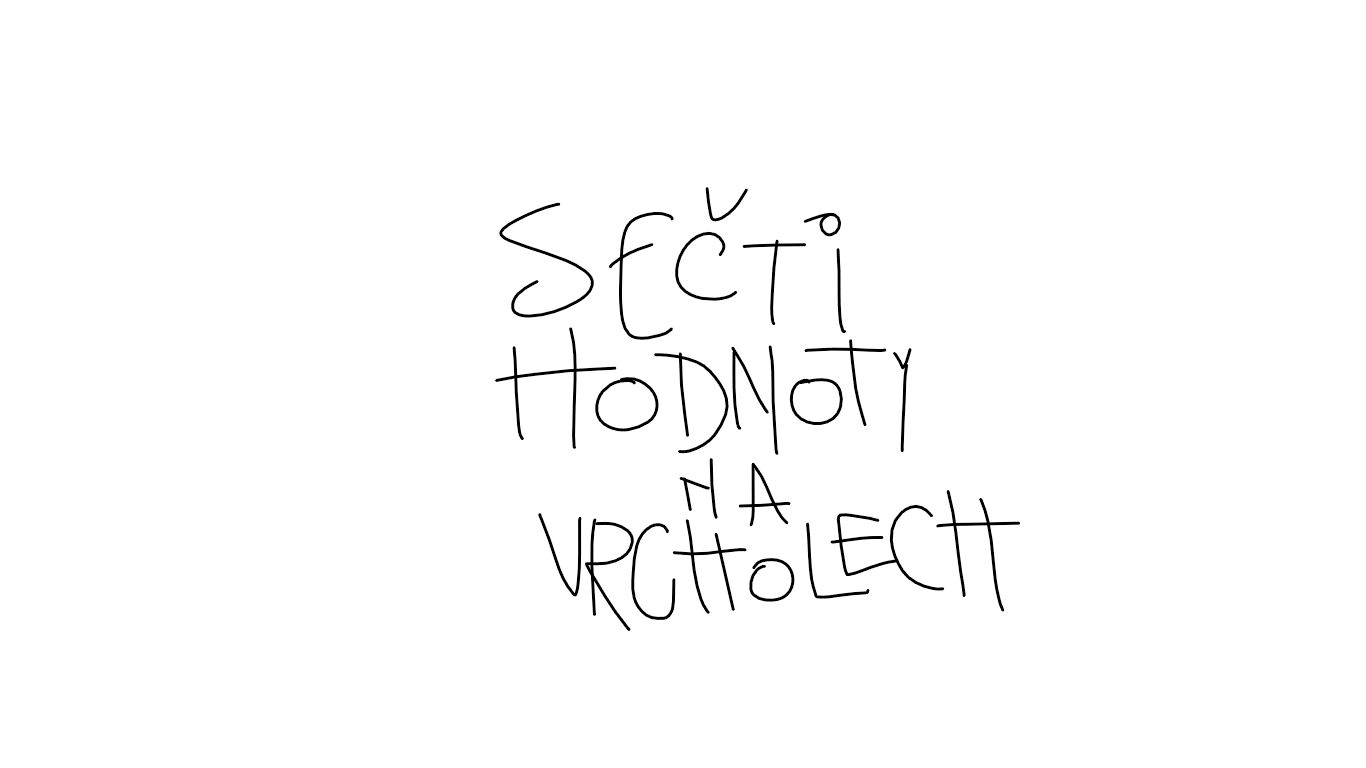 A - pořadové číslo vánočního měsíce násob 3B - A vyděl CC - šestý násobek FD - třetí násobek 7E - devátý násobek FF - 63 vyděl DŘešeníA - 12 . 3 = 36B - 36 : 18 = 2C - 6 . 3 = 18D - 7 . 3 = 21E - 9 . 3 = 27F - 63 : 21 = 3A+B+C+D+E+F = 107 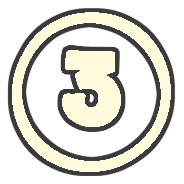 Kolik je ve vlaku cestujících?(bez strojvedoucího a průvodčích)				      A			  B		        C		   D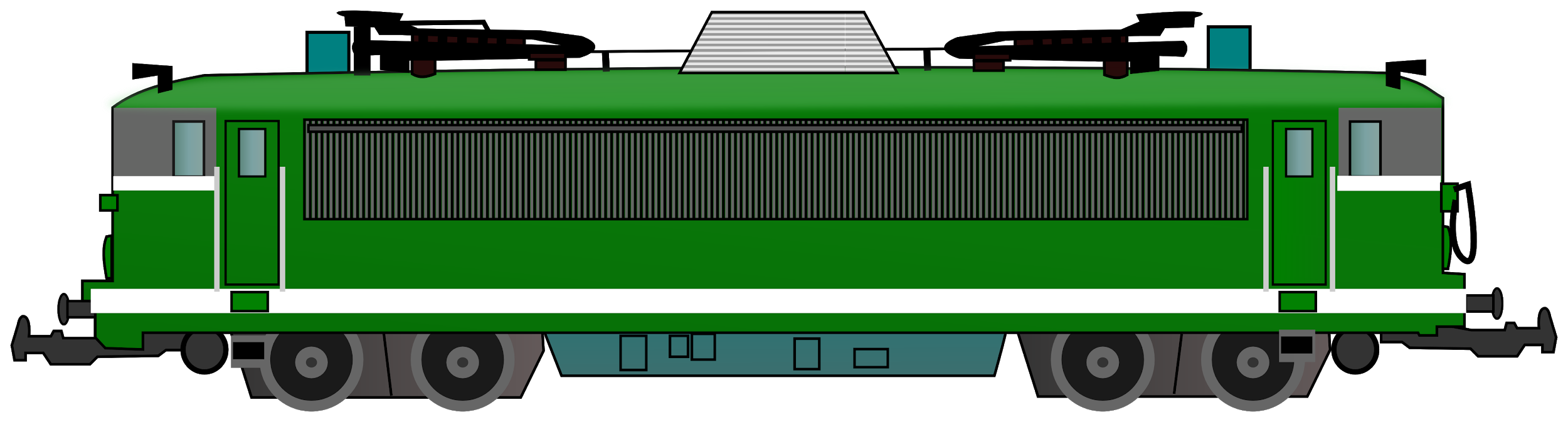 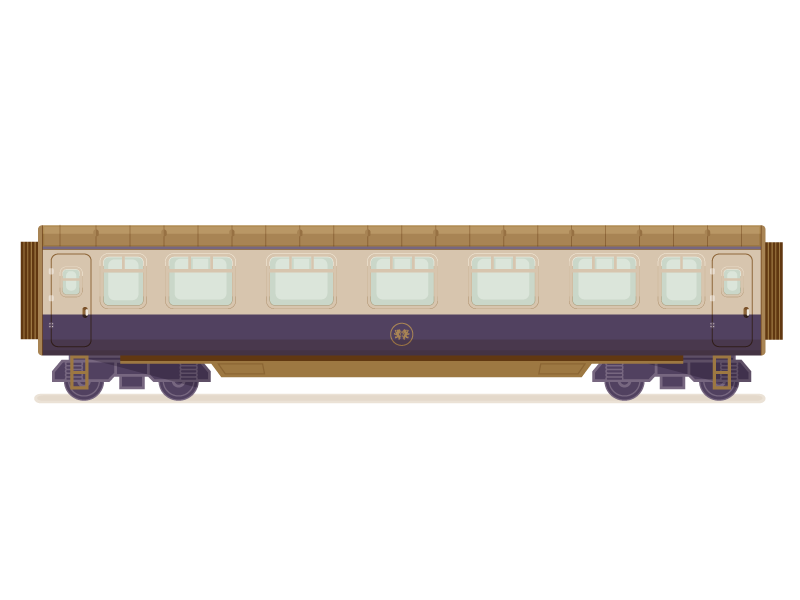 ve vagónu A je 3x více cestujících než v Dv B je o 12 méně cestujících než v Av C je součet cestujících B a D v D je mezi 7 a 9 cestujícímiMohou se cestující přesunout tak, aby bylo v každém vagónu stejně cestujících? Pokud ano, kolik by potom cestovalo v jednom vagonu?ŘešeníKolik je ve vlaku cestujících?(bez strojvedoucího a průvodčích)64 cestujících				      A=24		B=12		        C=20		   D=8ve vagónu A je 3x více cestujících než v Dv B je o 12 méně cestujících než v Av C je součet cestujících B a D v D je mezi 7 a 9 cestujícímiMohou se cestující přesunout tak, aby bylo v každém vagónu stejně cestujících? Pokud ano, kolik by potom cestovalo v jednom vagonu?Ano. 16 cestujících vždy v jednom vagonu. (64 : 4 = 16) 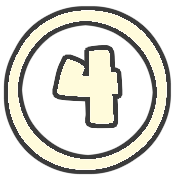 Seřaď členy hasičského sboru podle věku sestupně.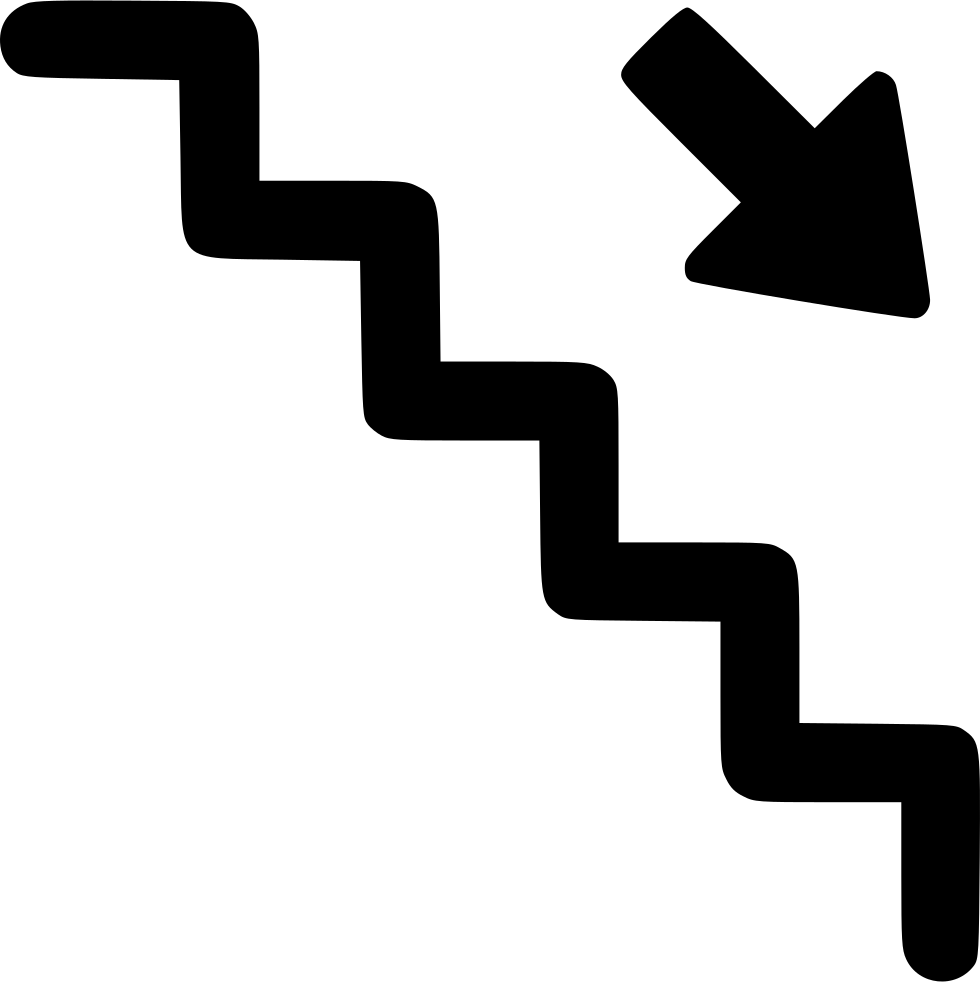 A - Adam je o pět let starší než Eda před 10 letyB - Bořek je o čtyři roky starší než AdamC - Cecilovi je tolik, kolik Adamovi a Bořkovi dohromady.D - David slaví narozeniny ve stejný den jako Eda, ale je o 2 roky mladší než Adam.E - Edovi bylo loni 15 letŘešeníSeřaď členy hasičského sboru podle věku sestupně.Cecil(26), Eda(16), Bořek(15), Adam(11), David(9)A - Adam je o pět let starší než Eda před 10 letyB - Bořek je o čtyři roky starší než AdamC - Cecilovi je tolik, kolik Adamovi a Bořkovi dohromady.D - David slaví narozeniny ve stejný den jako Eda, ale je o 2 roky mladší než Adam.E - Edovi bylo loni 15 let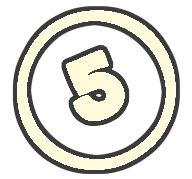 Dnešní téma jsou AA můžeme  rozdělit podle velikosti B a délky C.Podle B rozlišujeme D, E, F.D má jeden úhel větší než 90°.E má všechny úhly menší než 90°.F má právě jeden úhel pravý.Podle C rozlišujeme G, H, I.A -B -C -D -E -F -G -H -I -ŘešeníDnešní téma jsou AA můžeme  rozdělit podle velikosti B a délky C.Podle B rozlišujeme D, E, F.D má jeden úhel větší než 90°.E má všechny úhly menší než 90°.F má právě jeden úhel pravý.Podle C rozlišujeme G, H, I.A - trojúhelníkyB - vnitřních úhlůC - stranD - tupoúhlýE - ostroúhlýF - pravoúhlýG - rovnoramennýH - rovnostrannýI - obecný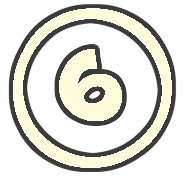 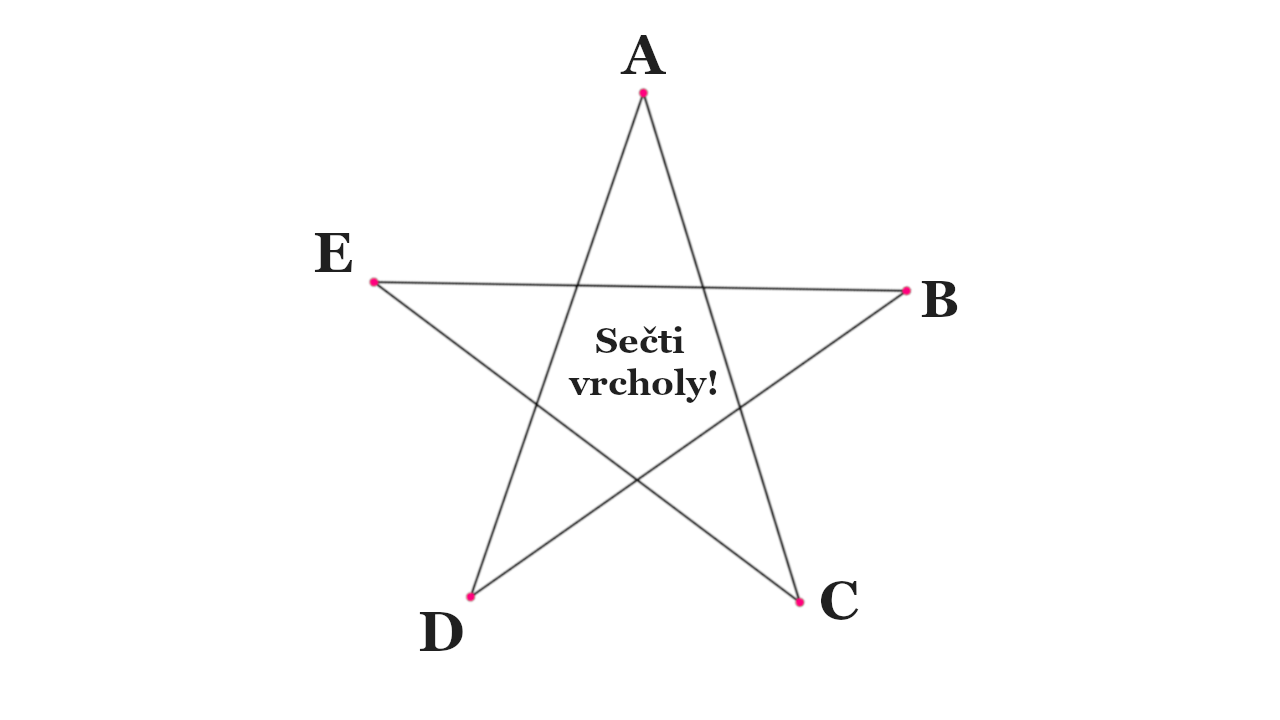 A - Století, ve kterém se narodil B. Smetana (B. Smetana zemřel ve věku 60 let v roce 1884)B - Je A zaokrouhleno na desítky.C - B zvětši o počet třetin hokejového zápasu.D - Urči největšího společného dělitele A, B a C. E - Kolikrát v historii se slavilo stoleté výročí        vzniku samostatného ČeskoslovenskaŘešeníA+B+C+D+E = 64A - 19 (B. Smetana zemřel ve věku 60 let v roce 1884)B - 20C - 20 + 3 = 23D - 1 E - 1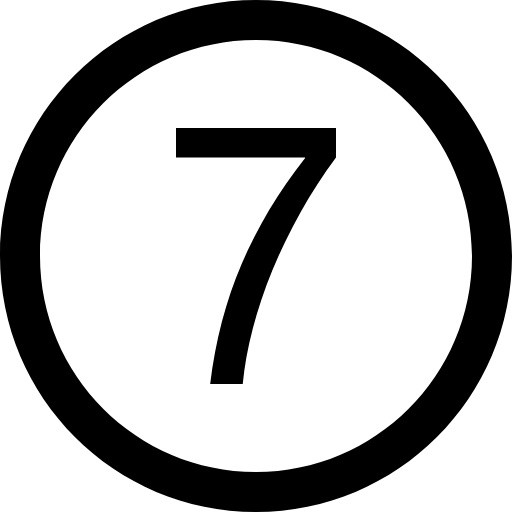 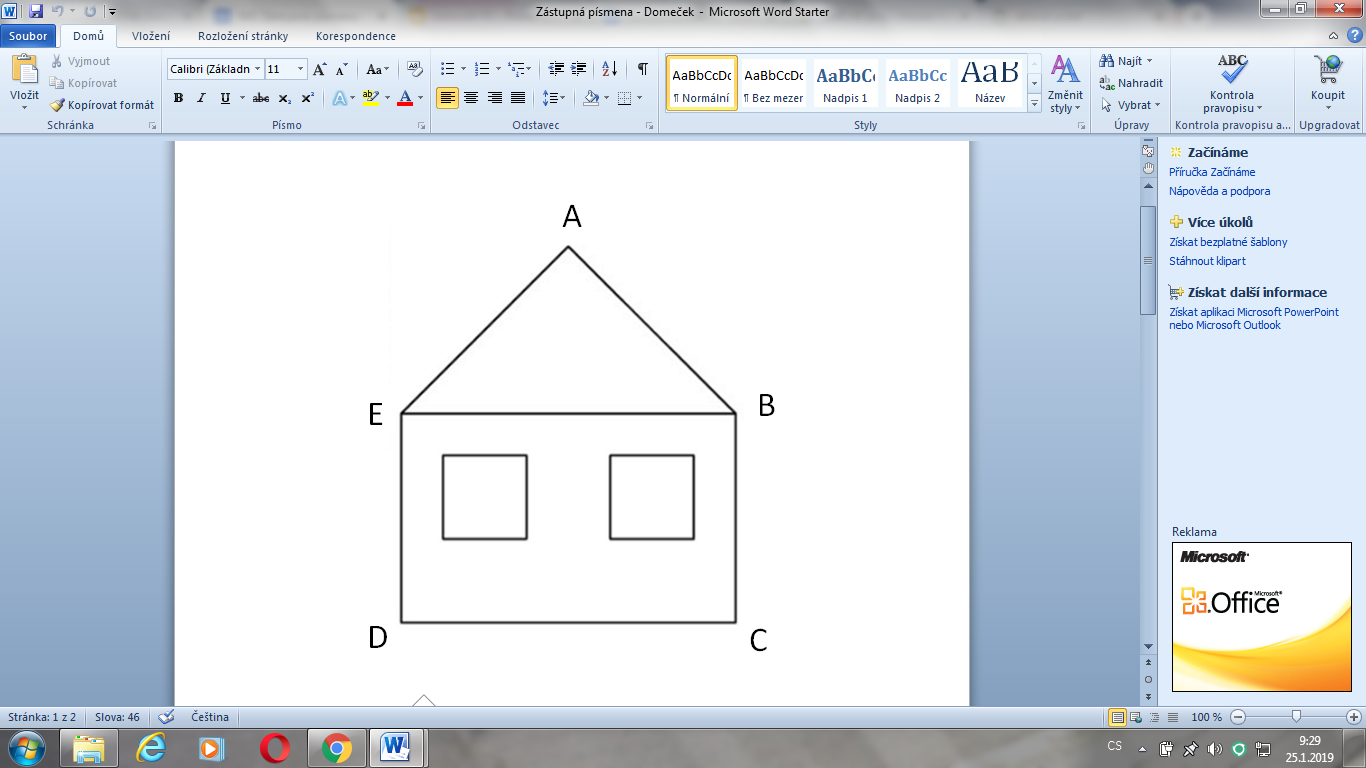  1)	Sečti vrcholy  
2)	Sečti vrcholy  
3)	Sečti vrcholy  
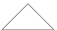 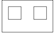 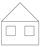 A – věk od kdy musí občan ČR mít občanský průkazB – doplň číslo do řady 3, 5, 8, 13, B, 34
C – odečti od A třetí násobek tří
D – třetina B
E – násobek C a D
Řešení 1)	 E+B+A= 78
2)	Sečti vrcholy  D+C+B+E=76
3)	Sečti vrcholy  D+C+B+A+E=91
A – 15B – 21
C – 15-9=6
D – 21 : 3=7
E – 6.7=42